1What is a system?A system is an object or group of objects.2What happens to the energy in a system when the system changes?The way the energy is stored changes.3What are the energy store changes when a ball is thrown upwards?The person throwing the ball supplies kinetic energy which causes the ball to rise. The ball slows down as it rises, which causes the store of kinetic energy to transfer to gravitational potential energy.4What are the energy store changes when a moving object hits an obstacle?The moving object has a store of kinetic energy, which is transferred to other stores when it hits the obstacle and suddenly stops. Some of these stores include elastic potential energy in squashing objects and vibrational energy as a sound is emitted.5What are the energy store changes when an object is accelerated by a constant force?When a constant force is applied across a distance, work is done on the object. This work is transferred to a store of kinetic energy in the object, causing it to move.6What are the energy store changes when a vehicle applies its brakes to slow down?A moving vehicle has a store of kinetic energy, and when the brakes are applied there is a large amount of friction. As this happens, heat energy is released.7What are the energy store changes when water is boiled in an electric kettle?The kettle transfers a store of electrical energy to heat energy, which is transferred to the water to heat it up as the molecules have more vibrational energy.8If 500 J of electrical energy is used by a kettle, how much heat energy will the water have gained?500 J9What store of energy is associated with movement?Kinetic energy10What is the word equation for kinetic energy?kinetic energy = ½  x mass x (speed)211What is the symbol equation for kinetic energy?12What are the units of kinetic energy?Joules, J13What store of energy is associated with a stretched spring?Elastic potential energy14Give the word equation for elastic potential energy?elastic potential energy = ½  x spring constant x (extension)215Give the symbol equation for elastic potential energy?16What are the units of elastic potential energy?Joules, J17What store of energy is associated with the height of an object above ground level?Gravitational potential energy18Give the word equation for gravitational potential energy?g p e = mass x gravitational field strength x height19Give the symbol equation for gravitational potential energy?20What are the units of gravitational potential energy?Joules, J21What is the store of energy that is associated with temperature changes?Thermal energy22Give the word equation for the change in thermal energy?change in thermal energy = mass x specific heat capacity x temperature change23Give the symbol equation for the change in thermal energy?24What is the unit of specific heat capacity?J/kg °C25What is the specific heat capacity of a substance?It is the amount of energy required to raise the temperature of 1 kg of the substance by 1 °C.26In the specific heat capacity required practical, why is it important to insulate the block?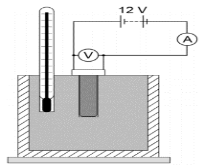 So that all of the thermal energy transferred to the block is used to increase its temperature, and is not dissipated to the surroundings.27What is the definition of power?Power is defined as the rate at which energy is transferred or the rate at which work is done.28What is the word equation for power?      ,     29What is the symbol equation for power?      ,     30What is the unit of power?Watts, W31What does 1 Watt mean?An energy transfer of 1 Joule per second.32Compare the power of two electric motors that both lift the same weight through the same height but one does it faster.The one which does it faster has the greater power.33What is the principle of conservation of energy?Energy cannot be created or destroyed, it can only be transferred usefully, stored or dissipated.34When there are energy transfers in a closed system, what happens to the total energy of the system?There is no net change to the total energy.35What does it mean when we say that energy is "wasted"?In all system changes energy is dissipated, so that it is stored in less useful ways - such as thermal energy.36Give some examples of how to reduce unwanted energy transfers.Thermal insulation, lubrication…37What does thermal conductivity mean?The higher the thermal conductivity of a material the higher the rate of energy transfer by conduction across the material.38What factors affect the rate of cooling of a building?The thickness and thermal conductivity of its walls.39In the insulation required practical, what is the independent variable?The type and thickness of insulating materials40What does the efficiency of an energy transfer tell?How much of the input energy is transferred usefully41What is the word equation for efficiency of an energy transfer?42What is the word equation for efficiency of a power output?43How can the efficiency of an energy transfer be increased?By using lubrication or insulation44What is the definition of a renewable energy resource?It is one that can be replenished as it is used.45What are some examples of renewable energy resources?Biofuel, wind, hydro-electricity, geothermal, tidal, solar, wave46What is the definition of non-renewable energy?It is one that cannot be replenished.47What are some examples of non-renewable energy resources?Fossil fuels (coal, oil, natural gas), nuclear48What are some uses of energy resources?Transport, electricity generation, heating.49Why are some energy resources more reliable than others?Some resources rely on the weather (such as solar and wind power) which may not always be favourable, but some resources are always accessible.50What environmental impact do some resources cause?Burning fossil fuels and biofuel release CO2 into the atmosphere which contributes to global warming.51Although we know that these environmental issues arise, why can we not always deal with them?There may be political, social, ethical or economic considerations.1What is a system?2What happens to the energy in a system when the system changes?3What are the energy store changes when a ball is thrown upwards?4What are the energy store changes when a moving object hits an obstacle?5What are the energy store changes when an object is accelerated by a constant force?6What are the energy store changes when a vehicle applies its brakes to slow down?7What are the energy store changes when water is boiled in an electric kettle?8If 500 J of electrical energy is used by a kettle, how much heat energy will the water have gained?9What store of energy is associated with movement?10What is the word equation for kinetic energy?11What is the symbol equation for kinetic energy?12What are the units of kinetic energy?13What store of energy is associated with a stretched spring?14Give the word equation for elastic potential energy?15Give the symbol equation for elastic potential energy?16What are the units of elastic potential energy?17What store of energy is associated with the height of an object above ground level?18Give the word equation for gravitational potential energy?19Give the symbol equation for gravitational potential energy?20What are the units of gravitational potential energy?21What is the store of energy that is associated with temperature changes?22Give the word equation for the change in thermal energy?23Give the symbol equation for the change in thermal energy?24What is the unit of specific heat capacity?25What is the specific heat capacity of a substance?26In the specific heat capacity required practical, why is it important to insulate the block?27What is the definition of power?28What is the word equation for power?29What is the symbol equation for power?30What is the unit of power?31What does 1 Watt mean?32Compare the power of two electric motors that both lift the same weight through the same height but one does it faster than the other.33What is the principle of conservation of energy?34When there are energy transfers in a closed system, what happens to the total energy of the system?35What does it mean when we say that energy is "wasted"?36Give some examples of how to reduce unwanted energy transfers.37What does thermal conductivity mean?38What factors affect the rate of cooling of a building?39In the insulation required practical, what is the independent variable?40What does the efficiency of an energy transfer tell?41What is the word equation for efficiency of an energy transfer?42What is the word equation for efficiency of a power output?43How can the efficiency of an energy transfer be increased?44What is the definition of a renewable energy resource?45What are some examples of renewable energy resources?46What is the definition of non-renewable energy?47What are some examples of non-renewable energy resources?48What are some uses of energy resources?49Why are some energy resources more reliable than others?50What environmental impact do some resources cause?51Although we know that these environmental issues arise, why can we not always deal with them?